SOCIALIST REPUBLIC OF VIETNAMIndependence - Freedom - Happiness          -----------------------APPLICATION FOR FUNDINGTo: - Management Board of Foundation for Sciences and Technology Development (FOSTECT)        - Executive Committee of Foundation for Sciences and Technology Development Full name: ……………………………………………………………………………………….Academic title: ………………………………………………………………………………….Unit/Working place: ……………………………………………………………………………Project name: ……………………………………………………………………………………Estimated time: …………………………………………………………………………………. 		Estimated budget: ……………………………………………………………………………….Registered outcomes: ……………………………………………………………………………Others: …………………………………………………………………………………………..Attached documents:1) 	2) 	3) 	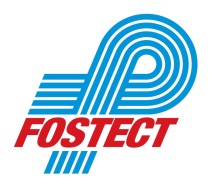 TON DUC THANG UNIVERSITYFOUNDATION FOR SCIENCE AND TECHNOLOGY DEVELOPMENT Website: www.fostect.tdtu.edu.vnEncryption: FOSTECT_S1_M1Issued: 01Effective date: 14/02/14Dean/Director of Faculty/DepartmentTDTU’s Member of Project(if the principal investigator is not a full-time member of TDTU)Ho Chi Minh City, .../.../..... Principal Investigator(Sign and give full name)